Basiswissen: 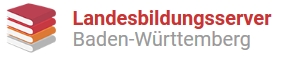 Participle constructionsGrundsätzlich gehört das participle, wie infinitive und gerund, zu den infiniten Verbformen, macht also keine Angaben zu Person und Zahl.BildungEs gibt zwei Formen des participle: Present participle: Grundform des Verbs plus – ing: visiting, moving, walking, … Aktive Bedeutung!Past participle: Grundform des Verbs plus – ed oder – d: visited, moved, walked, außer bei unregelmäßigen Verben, hier wird die so genannte 3. Form des Verbs genommen: built, written, broken  …Passive Bedeutung!GebrauchPresent participle und present perfect participlewird zur Bildung der progressive tenses gebraucht: He is running. He has been running. He will be running.kann als Adjektiv verwendet werden:This sinking feeling, the sitting president, the leaking pipe, the running mate.wird nach Verben der Wahrnehmung (feel, see, hear, notice, smell, find, watch + object) verwendet:I saw him running out of the house. We heard them crying.Im Gegensatz zum Gebrauch des Infinitivs (I saw him run out of the house. We heard them cry.)  wird hier der Verlauf des Geschehens betont.wird nach Verben der Ruhe bzw. der Bewegung (sit, stand, stay, come, remain) verwendet:They just sit watching TV all day. He stood waiting for the ambulance to arrive.kann einen Relativsatz ersetzen:People who need special help… → People needing special help…We should buy a map that gives us a good overview. → We should buy a map giving us a good overview.kann einen Hauptsatz ersetzen, wenn zwei Aktionen mit demselben Subjekt gleichzeitig oder kurz hinter einander verlaufen:He crossed the street. He sang. → He crossed the street singing.She opened the drawer. Then she took out her jewelry. → She opened the drawer taking out her jewelry.Diese Partizipialkonstruktionen werden vorwiegend in der Schriftsprache verwendet. Sollte der zeitliche Ablauf irreführend sein, kann auch das Partizip Perfekt verwendet werden:He answered the phone. Then he rushed out of the house. → Having answered the phone, he rushed out of the house. ‚Answering the phone, he rushed out of the house‘ könnte als gleichzeitig ablaufende Handlung missverstanden werden.kann in untergeordneten Sätzen nach as, since, because (adverbiale Bestimmung) verwendet werden:As he felt ill, he went home. → Feeling ill, he went home.Since he knew she was coming, he tidied up the house. → Knowing she was coming, he tidied up the house.Ist der Satz verneint, so erscheint Not zu Beginn des Satzes.Because he didn’t know that she was coming, he had not tidied up the house. → Not knowing she was coming, he had not tidied up the house.Konjunktionen wie while, though, as if bleiben erhalten, weil sie die Bedeutung des Satzes bestimmen.While we were staying with friends in NYC, we finally had the chance to go up the ESB. → While staying with friends in NYC, we finally had the chance to go up the ESB.Sind Subjekt des Haupt- und Nebensatzes nicht dasselbe, bekommt der Partizipialsatz ein eigenes Sinnsubjekt.Because the weather was fine, they decided to go hiking. → The weather being fine, they decided to go hiking.Past participle und perfect participle passivewird zur Bildung der perfect tenses und des Passivs gebraucht: We have loved, he has built, they have run. They were abandoned, it was built, she was accompanied.kann wie das present participle als Adjektiv verwendet werden:The broken window, the wounded soldier, an outspoken person, the given text.kann wie das present participle einen Hauptsatz ersetzen, allerdings mit passivem Verb:He went into the building. He was accompanied by the police. → Accompanied by the police, he went into the building.He ventured into the building, because he was accompanied by the police. → Being accompanied by the police, he ventured into the building.Das perfect participle passive (having been accompanied) wird wie das present participle active (having run) verwendet, um den zeitlichen Ablauf klar zu machen:He was taken to the hospital. He refused to undergo surgery. →Having been taken to the hospital, he refused to undergo surgery.Dangling or misrelated participlesNormalerweise bezieht sich ein Partizip auf das vorangehende Nomen/Pronomen oder Subjekt.Do you know the girls sitting in the car?The girl coming into the shop was my sister.The person accompanied by the police was the suspect.Findet sich vor dem Partizip kein Nomen oder Subjekt, bezieht der Leser das Partizip auf das nachfolgende Subjekt. Waiting for the bus, a car ran into the shop window. Hier scheint das Auto auf den Bus gewartet zu haben.Es müsste richtig heißen: Waiting for the bus, I saw a car run into the shop window. Misrelated: Hoping that he was all alone on the beach, the newly-arrived tourists made him angry.Richtig: Hoping that he was all alone on the beach, he was angry at the newly-arrived tourists.